Квест«Осеннее приключения»(подготовительная группа)Действующие лица:Взрослые:
ВедущийКикимора бесцветнаяКоролева красок Баба ЯгаЛеший
ОсеньДети 
Дети садятся на скамеечки в своей приемной. Ведущий.
Ребята, сегодня мы с вами отправимся в чудесное, сказочное, волшебное путешествие, в котором нас ждет много интересного и увлекательного. Вы готовы отправиться в путь? (Ответы детей)Тогда счастливого пути!Когда они готовы покинуть приемную, с двери спускается игрушечный паучок на ниточке. В лапках у него осенний листок.Ведущий: Посмотрите: по-моему, для нас с вами уже начинаются чудеса. Паучок, разреши нам пройти на праздник. Мы торопимся в гости к осени. Паучок подпрыгивает на ниточке.Что? Ты нас не хочешь пропускать? Странно… А что же ты хочешь? (Паучок снова подпрыгивает). Ребята, он, наверное, хочет, чтобы мы прочитали, что написано на этом листочке?Ведущий читает, дети внимательно слушают. Паучок исчезает."Дорогие ребята, на праздник к вам прийти не могу.Нечистая сила заколдовала меня, помочь мне сможете только вы. Если вы дружные и смелые, находчивые и веселые, отправляйтесь в сказку. А дорогу вам укажут разноцветные листочки. Очень вас жду. Ваша Осень".Ведущий.
Ну что, ребята, пойдем выручать Осень из беды? (Ответ детей). Тогда — в путь!По стенам расклеены разноцветные осенние листочки, как стрелки-указатели. Дети ориентируются по ним. Пункт их первой остановки — группа, где их встречает Кикимора бесцветная.Музыка КикиморыКикимора.
Здрасьте вам, пожалуйста! Явились, не запылились, голубчики! Только зачем это вы пожаловали? Это теперь мое царство. Я, Кикимора бесцветная, тут все заколдовала. Ни одна краска здесь больше не оживет. Все станет таким сереньким, бесцветненьким, Как и я сама.Ведущая.
А мы пошли за Осенью. Не ты ли ее от нас спрятала?Кикимора.
Вот еще! Нужна она мне! Я только краски у нее отняла. Терпеть не могу это разноцветье. Да вы проходите, не стесняйтесь. Я и вас тоже бесцветненьких сделаю.Ведущий.
Ну, уж нет! Такими серыми и мрачными мы быть не хотим. Правда, ребята?Кикимора.
Хотите вы этого или нет, А придется вам мне подчиниться. Потому что, пока на мне нет ни одной яркой краски,Сила моя безгранична. Так что мне не перечьте, а лучше усаживайтесь поудобнее. А я пойду, схожу за ведерком со своей колдовской бесцветностью. Помажу вас, и будете вы у меня такими серенькими да бесцветненькими — залюбуешься! Я щас! (Уходит).
Ведущий.
Ребята, этого нельзя ни в коем случае допустить. Не хватало еще нам с вами превращаться в такую серость. А вы заметили, Кикимора проговорилась: она сказала, что, пока на ней нет ни одной яркой краски, сила ее безгранична. Значит, нужно ее раскрасить разными красками. Тогда ее колдовство исчезнет, и мы сможем вернуть все краски Осени. Но где нам раздобыть эти краски?.. (Задумывается).
Девочка.
А давайте позовем на помощь Королеву Красок!
Ведущий.
Верно! А чтобы она здесь появилась, нужно произнести волшебные слова:Красок много на земле.
Кто же сразу даст их мне?
Краски зорьки, солнца, неба
Подари нам, Королева!Музыка Королевы красокКоролева.
Здравствуйте, милые дети! По вашему зову я явилась.Ведущий.
Помоги нам, пожалуйста, уважаемая Королева Красок. Кикимора бесцветная отняла у Осени, на поиски которой мы отправились с ребятами, все краски. А какая же Осень без своих замечательных ярких красок! Да еще и нас с ребятами хочет превратить в серых и бесцветных. Она пошла сейчас за своей колдовской бесцветностью.Королева.
Я смогу вам помочь, ребята, если вы будете действовать дружно и быстро. Вот вам всем разноцветные ленточки.Спрячьте их за спину. А когда появится Кикимора бесцветная, Начинайте ими дружно махать. Я думаю, ей это не понравится.Появляется Кикимора, несет ведерко с водой и кисть.Кикимора.
Вот и бесцветность моя готова. Вот молодцы, ребятишки, уже стоят, меня поджидают.Дети начинают махать разноцветными ленточками.Кикимора.
Ой-ой-ой! Это что за безобразие?! Уберите это скорей! У меня глаза слепнут! Ай-ай-ай, не вижу ничего!Королева.Вот и хорошо, что ничего не видишь. Мы тебя сейчас быстренько в порядок приведем.Усаживают Кикимору на стул, обвязывает ее цветной лентой, чтобы она не могла пошевелиться.Королева.
А теперь, друзья, нам с вами Кикимору бесцветную нужно раскрасить. И чем ярче, тем лучше, чтобы не делала она все вокруг таким мрачным и серым.Кикимора.
Что это вы еще придумали? Я не хочу-у-у-у! (Плачет).
Королева.
Мы тоже не хотим видеть вокруг твою бесцветность. Мы хотим вернуть Осени все ее краски. Приступайте к работе, ребята!Музыка для игры красокНаряжают Цветными лентами. Когда дети закончат свою работу, Королева развязывает ленту, которой была обвязана Кикимора.
Королева.
Полюбуйся, какая ты стала красивая, нарядная!
Кикимора (передразнивая).
Красивая, нарядная!.. А колдовать, бесцветить как я теперь буду?
Королева.
А твое колдовство никому и не нужно. Зато теперь мы сможем спокойно вернуть все краски Осени. (Отдает Ведущему краски) Передайте, пожалуйста, Осени от меня привет и эти краски.Ведущий и дети благодарят Королеву Красок.
Ведущий.
А теперь нам снова пора отправляться в путь на поиски Осени.
Королева.
Доброго вам пути, до свидания.Дети вновь отправляются в путь по указательным листочкам, которые приводят их в комнату.Следом за детьми вбегает Баба Яга, захлопывая за собой с грохотом дверь.Музыка Бабы Яги
Баба Яга. Прибыли, касатики!Заждалась я вас. (Злобно смеется).Ведущий.
Баба Яга, да не пугай ты нас!
Баба Яга.Профессия у меня, милая, такая — пугать да стращать всех!От такой работенки и одичать недолго! Хоть бы развеселил меня кто. Глядишь, добрее бы я стала.
Ведущий.
Если хочешь, мы тебя повеселим. Только сначала и ты помоги нам.
Баба Яга.Я? Вам? Вот уж сроду я никому не помогала… А вдруг вы меня обманете? Уговор такой: раз уж вы ко мне пожаловали, То выполните сначала мое условие: позабавьте старуху, развеселите Ягусю.
Ведущий.
Ну что, ребята, согласны развеселить Бабу Ягу?(Ответ детей). Только ты, Баба Яга, должна все делать вместе с нами.Баба Яга.Это, пожалуйста!Ведущий.
Мы предлагаем музыкальную игру, все движения повторяй за нами.  Музыкальная игра с ЯгойБаба Яга.Эх, елочки-сосеночки! Понравилась мне ваша игра. Ух! Позабавили вы меня на славу!
Ведущий.
Баба Яга, выполнили мы твое условие. Теперь-то можем мы рассчитывать на твою помощь?Баба Яга.Можете, пока я добрая.
Ведущий.
Ищем мы с ребятами Осень, чтобы пригласить к нам на праздник. Не ты ли ее у себя прячешь?
Баба Яга.Я? Нет! Мне и без нее забот хватает.
Ведущий.
А не подскажешь нам, где ее найти?
Баба Яга.Не то что подскажу, а скажу точно! Уж больно вы мне понравились, касатики. У Лешего она. Не любит он Осень, поэтому превратил ее в пень и держит этот пенечек у себя в чаще. А больше знать ничего не знаю.
Ведущий.
Ну что, ребята, пойдем к Лешему?(Ответ детей).
Баба Яга.И его, окаянного, не боитесь? (Ответ детей). Ну, храбрецы! Что ж, ступайте. Заходите, ежели чего. Не забывайте Ягулю.Ведущий.
Спасибо тебе, Баба Яга, за веселье, за помощь, за приглашение. А теперь нам пора.Дети продолжают свой путь по листочкам-указателям и попадают в музыкальный зал. Там звучит в записи песня птиц, журчание воды. Никого не видно.Музыка ЛешегоВедущий.
Ребята, посмотрите, мы оказались с вами в лесу. Как тут красиво! Но мне кажется, здесь все так таинственно, это заставляет насторожиться. Давайте сейчас с вами повеселимся и станцуем под веселую "Лесную песенку", может быть, на нее кто-нибудь отзовется." Лесная песенка", стихи К. Ибряева, музыка Ю. Чичкова.Из-за пня появляется Леший.
Леший.
Кто это тишину моего леса нарушить посмел? Меня, хозяина леса, потревожил?Дети здороваются.Ведущий.
Я же говорила вам, ребята, что после нашего веселого танца здесь обязательно что-нибудь прояснится. А мы к вам, уважаемый Леший.Леший.
Ко мне? Странно! Ко мне вовек никого не дозовешься, а вы сами пришли! И откуда вы, такие смелые, взялись?Мальчики.
Мы ребята-дошколята из детского сада. А к вам пришли с большой просьбой.Леший.
Вот, я так и знал, просто так ко мне никто не придет. Всем от меня чего-то надо. А потом еще обижаются, что Леший злой да угрюмый.Выкладывайте, зачем пришли.Ведущий.
За Осенью мы пришли. Ее праздник наступил, а ты ее у себя держишь. Неужели тебе не жалко такую красоту прятать?Леший.
Потому и прячу, что уж больно красивая она. Ее любят, ею восхищаются, все ее в гости к себе приглашают. А я? Кто обо мне вспоминает? Ни повеселить меня никто не приходит,Ни загадки мои поразгадывать…
Ведущий.
Ой, Леший, ты загадки любишь загадывать?
Леший.
Еще бы!Я их много знаю.
Ведущий.
А мы с ребятами разгадывать их любим.
Леший.
Тогда вот вам мое условие: я вам загадки буду загадывать, а разгадки вы должны в лесу моем найти да показать мне их. Коли все отгадаете, так и быть, отдам вам Осень, А нет — не обессудьте, у меня Осень останется.
Ведущий.
Ну что, ребята, согласимся на такое условие?Ответ детей.ЗАГАДКИ ЛЕШЕГОДети находят предметы-отгадки в экологической комнате.
Летают, кружатся,
На землю ложатся.
С земли не встают
И тут пропадут. (Листья дерева).
Стоит лепешка
На одной ножке,
Кто мимо ни пройдет,
Всяк поклонится. (Гриб).Стоит в лесу Ермак,
На нем надет колпак. (Пень).Сам алый, сахарный,
Кафтан зеленый, бархатный. (Арбуз).Желтая курица
Под тыном дуется. (Тыква).На солнце я похожий,
И солнце я люблю,
За солнцем поворачиваю
Голову свою. (Подсолнух).Леший.
Ну, прям, смотри-ка! Все загадки мои угадали и отгадки нашли. За это хвалю!
Ведущий.
А Осень нам отдашь, как обещал?
Леший.
Жаль мне с такой красотой расставаться, да отдать придется: я своему слову хозяин.
Ведущий.
Да не грусти ты, Леший, лучше приходи к нам на праздник. И вовсе ты не злой и угрюмый. Ты даже очень нам понравился. Правда, ребята? (Ответ детей).Леший.
За добрые слова спасибо и за приглашение тоже. Только не покину я свой лес, непорядок будет. Нельзя лесу без хозяина. Я сейчас в чащу лесную ухожуВам вашу Осень-красавицу расколдую и приглашу.  Желаю вам хорошо встретить праздник осени. До-свидания!Ведущий.
Спасибо тебе, Леший. До свидания!Прощаются. Пока Леший уходит, дети  встают полукругом, под музыку появляется Осень.Музыка Осени
Осень.
Как я рада вам, ребята! За вашу дружбу и находчивость, За доброту и смекалку я подарю вам самый красивый праздник.
Ведущий.
И мы рады, что ты пришла к нам на праздник, милая Осень. Ведь ребята так готовились к встрече с тобой.
1-й ребенок ____________Как хорошо в гостях у осени,Среди березок золоченых…Подольше б золото не сбросили,Стоял бы лес багрян и тих.
2-й ребенок ______________Почаще б солнышко усталоеГостило в золотом лесу,Чтоб защитить от ветра шалогоЛесную позднюю красу.
Осень.
Вы рады встретиться со мной?Вам нравится наряд лесной?Осенние сады и парки?
3-й ребенок ______________Да! Хороши твои подарки!Деревья все осенним днемКрасивые такие!Сейчас мы песенку споемПро листья золотые!Песня Зинаида Роот  «Ах, какая осень!»Где ты, где ты, милая осень?
Целый год тебя мы ждем.
В лес осенний по тропинке
Мы тебя встречать пойдем.
Припев:
Ах, какая осень, ах какая
Вся из желтых листьев – золотая,
И дождя серебряные капли
Песенки поют.

В паутинках между березок
Прячет солнышко лучи.
Ягоды, грибы, орешки
Ты для нас прибереги.
Припев:
Ах, какая осень, ах какая
Вся из желтых листьев – золотая,
И дождя серебряные капли
Песенки поют.

Ветер с осенью танцует,
И кружится листопад.
Разноцветные листочки
В вальсе радостном летят.

Припев:
Ах, какая осень, ах какая
Вся из желтых листьев – золотая,
И дождя серебряные капли
Песенки поют.
Осень.
Спасибо, милые певцы,Я вас хвалю, вы молодцы!
Ведущий.Осень, мы знаем, что у тебя сегодня День рождения.И мы для тебя приготовили музыкальный подарок.Становись Осень скорее в центр круга, а вы ребята вставайте по кругу. Принимай от нас веселое каравайное поздравление. «Каравай»Как на наш осенний праздникИспекли мы каравай,Вот такой вышины.Вот такой нижины.Вот такой ширины,Вот такой ужины.Каравай, каравай!С нами Осень поиграй!Осень: Я люблю, конечно, всех,Но девчонок больше всех!Вы ко мне скорей идитеИ как ягодки спляшитеКак на наш осенний праздникИспекли мы каравай,Вот такой вышины.Вот такой нижины.Вот такой ширины,Вот такой ужины.Каравай, каравай!С нами Осень поиграй!Осень: Я люблю, конечно, всех,Но мальчишек больше всех!Вы ко мне скорей идитеИ как листья закружитеКак на наш осенний праздникИспекли мы каравай,Вот такой вышины.Вот такой нижины.Вот такой ширины,Вот такой ужины.Каравай, каравай!С нами Осень поиграй!Осень: Вас, ребята, я люблю,Поиграть я всех зовуА ну-ка, собрались в кучку,Потому что будет тучка.Осень. Спасибо за такое весёлое поздравление. А теперь я вам предлагаю поплясать,Себя в танце показать.Танец «Колобок»Осень.
И танцевать вы мастера!А теперь для вас — игра.Музыкальная игра "Репка".Персонажи сказки "Репка" надевают соответствующие атрибуты на головы. (Дед, Бабка, Внучка, Собачка, Кошка, Звери, Мышка). Осень.
Хорошо мне у вас на празднике, ребята. Я к вам пришла не с пустыми руками.Яблочки в подарок принимайте, Всех ребяток угощайте.Но пришла пора расставаться. Ждут меня дела, засиделась я у Лешего взаперти.1-й ребенок ____________Золотая волшебница Осень,Подожди, подожди уходить.2-й ребенок ____________Ну, пожалуйста, мы тебя просимХоть немножечко с нами побыть!3-й ребенок ____________Очень нравится нам любоваться,Как листочки под солнцем горят.4-й ребенок ____________Мы с тобой не хотим расставаться,По душе нам твой пестрый наряд.Осень. Спасибо вам, мои друзья,Еще побуду с вами я.Ведущий.
Дорогая Осень, каждый год ты приносишь нам свои замечательные дары. Из всех времен года твое угощение самое вкусное. Но сегодня ты у нас в гостях, а значит, угощать сегодня тебя будем мы. Кажется, и самовар уже поспел.В гости всех мы к нам зовем,И чайку мы всем нальем.Милости просим на чашку чая!Вот так мы живем:Пряники жуем, чаем запиваем,Всех в гости приглашаем.Ведущий и дети приглашают Осень и всех гостей на чаепитие, под песню выходят из зала. Песня "Пых, пых, самовар!", стихи М. Садовского, музыка Д. Львова-Компанейца.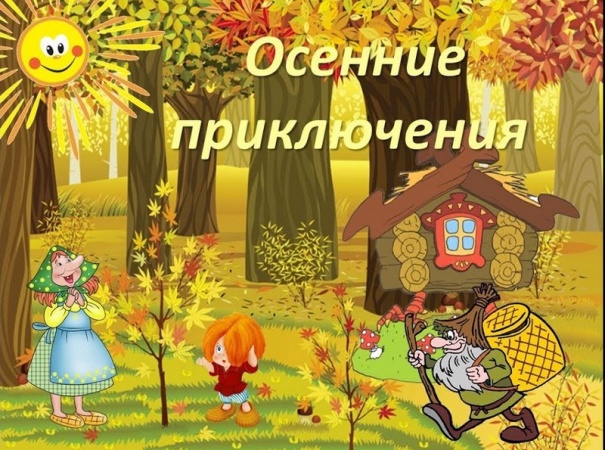 Ерченко Лилия Николаевна,музыкальный руководительМБДОУ «Солгонский детский сад»с. Солгон, Ужурского района, Красноярского края